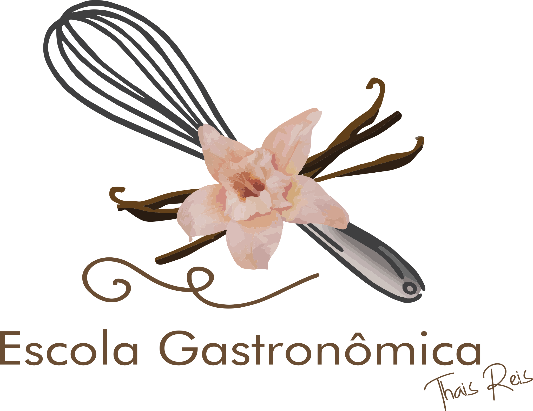 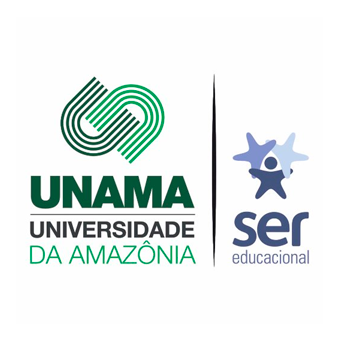 Cheseecake de cupuaçu com castanha do Pará:Massa sablée:✓ 400 gr de farinha de trigo✓ 8 colheres de margarina✓ ½ caixinha de creme de leite✓ 50gr de castanha do Para trituradaPreparo: misture o trigo com a margarina ate formar uma “areia”, após misture o creme de leite e a castanha. Com as mãos Espalhe em uma forma de fundo removível de 20cm de diâmetro e leve para assar em 180° ate dourar.Recheio:✓ 250 gramas de cream cheese✓ 1 lata de leite condensado✓ 1 colher (sopa) de gelatina incolor em pó sem saborPreparo: No liquidificador, bata o cream cheese, o leite condensado e misture a gelatina já hidrata com 5 colheres de água morna. Despeje o creme sobre a torta assada e fria e leve à geladeira por no mínimo 2 horas ou até que firme o recheio.Cobertura: doce de cupuaçu e queijo cuia ralado Dica do doce de cupuaçu: proporção 1:1 de polpa e açúcar! Leve ao fogo médio a polpa e o açúcar até atingir uma cor de “Guarana”, desligue e deixe esfriar.